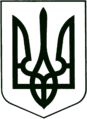 УКРАЇНА
МОГИЛІВ-ПОДІЛЬСЬКА МІСЬКА РАДА
ВІННИЦЬКОЇ ОБЛАСТІВИКОНАВЧИЙ КОМІТЕТ                                                           РІШЕННЯ №110Від 14 травня 2024 року                                              м. Могилів-ПодільськийПро затвердження охоронного договору на пам’ятку культурної спадщини         Керуючись пп. 10 п. «б» ст. 32 Закону України «Про місцеве самоврядування в Україні», відповідно до ч. 2 п. 11 ст. 6 та ст. 23 Закону України «Про охорону культурної спадщини», постанови Кабінету Міністрів України від 28.12.2001 №1768 «Про затвердження Порядку укладення охоронних договорів на пам’ятки культурної спадщини», наказу Вінницької обласної військової адміністрації від 15.12.2022 №2843 «Про делегування Виконавчому комітету Могилів-Подільської міської ради повноважень щодо укладання охоронних договорів на пам’ятки місцевого значення та щойно виявлені об’єкти культурної спадщини», рішення суду від 20.04.2023 №120/836/23, розглянувши заяву гр. Безкубської М.І. від 03.05.2024 №02-10/532-з, -виконавчий комітет міської ради ВИРІШИВ:         1. Затвердити охоронний договір від 08.05.2024 №05-15/5 на частину об’єкта культурної спадщини місцевого значення «Будинок», з охоронним номером 271-М, а саме: квартиру 10, що розташована по вул. Володимирській, 7 у місті Могилеві-Подільському Вінницької області, укладеного між Виконавчим комітетом Могилів-Подільської міської ради в особі міського голови Глухманюка Геннадія Григоровича, з одного боку, та гр. Безкубською Марією Іванівною, з другого боку.         2. Контроль за виконанням даного рішення покласти на першого заступника міського голови Безмещука П.О.       Міський голова                                                        Геннадій ГЛУХМАНЮК